
Waiver and Indemnification Form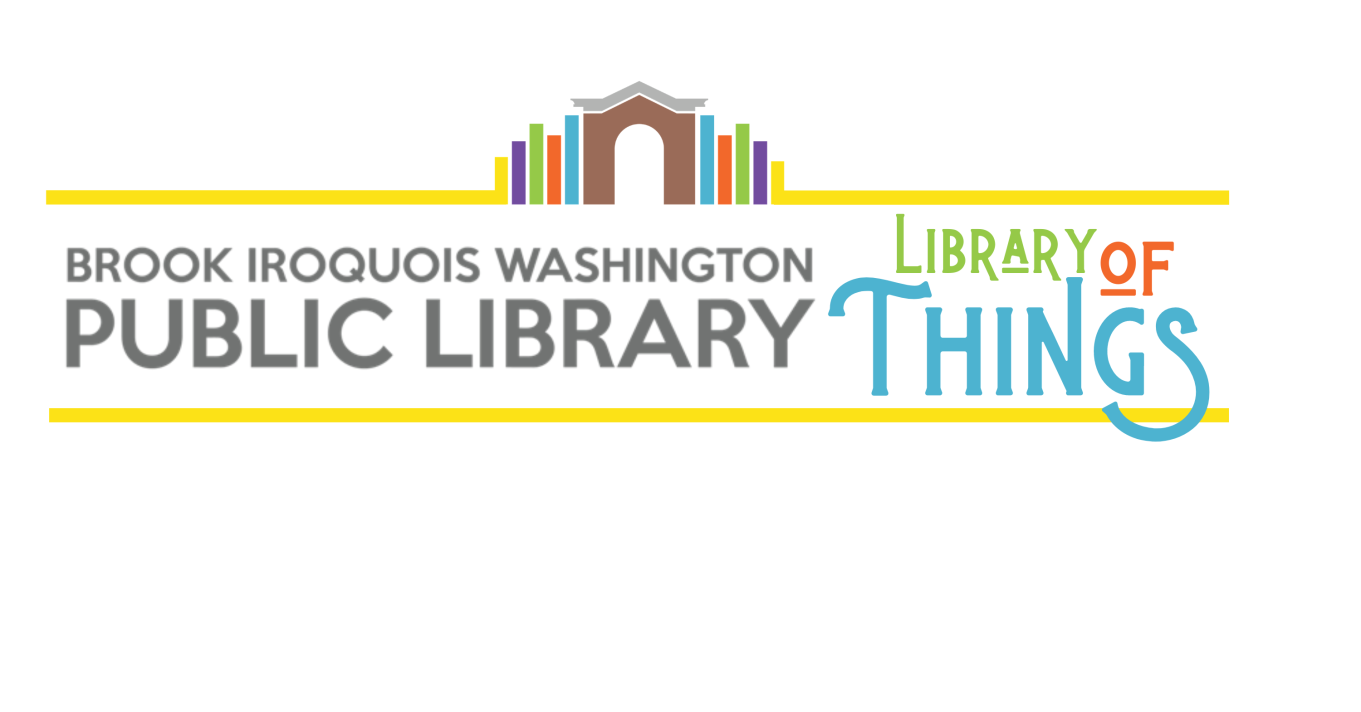 I, ______________________________________, as parent/legal guardian of _____________________________________ (the “Minor” hereby give my permission for them to use the Junior Library of Things.In consideration of my child’s use of the equipment lent out by the Brook Iroquois Washington Public Library through its Junior Library of Things program (“Equipment”), I hereby voluntarily release, discharge, waive, and hold harmless, on behalf of myself, my heirs, executors, administrators, and assigns, the Brook Iroquois Washington Public Library (“Library”) and its employees, officers, and agents, from any loss, damage, or injury to persons or property arising from the Equipment, whether arising through the Library’s negligence or imposed by law. In no event shall the Library be liable to me or the Minor for indirect, consequential or special damages, including without limitation lost use, revenue or profits. I agree to indemnify and hold the Library and its employees, officers, and agents, harmless from and against all liabilities, claims, actions, proceedings, damages, losses, costs and expenses, including attorneys’ fees, for all injuries or death of any person, or damage to any property occurring or arising from or connected with, directly or indirectly, my possession, use, and return of the Equipment. No warranties, expressed or implied, including without limitation: suitability, durability, fitness for a particular purpose, condition, or quality have been made by Library, directly or indirectly in connection with the Equipment. The Minor is borrowing the Equipment “as is.” I acknowledge that I have examined the Equipment and that its condition is acceptable. I agree to surrender the Equipment to the Library in as good order and condition as when received, except for reasonable wear and tear resulting from proper use. I agree to pay for the cleaning, loss of, or damage to any item and further agree to accept the Library’s assessment of condition of items. I also agree to the Library’s assessment of fair restitution for damage, dirtiness, delinquency, and/or loss of items in part or in total, knowing that the restitution amount could equal the full replacement cost of the item. I agree to keep and maintain the Equipment in good condition, use it in a careful and proper manner and comply with all applicable laws and regulations. I understand that the Library does not provide supervision or instruction for the use of the Equipment. I understand and acknowledge that the use of the Equipment involves risk of serious injury, including permanent disability and death. The Minor and I agree to refrain from using any Equipment in a manner inconsistent with its intended design and purpose. The Minor and I have read the Library of Things Collection Development and Lending Policy and agree to its terms and conditions. I have read this Liability Waiver and Indemnification form and sign it voluntarily. I understand that I am giving up substantial rights by signing it. My signature below indicates my agreement with the above statements._______________________________________	     _______________________________________	_______________
Signature				      Printed Name				Date